Supplementary sectionTABLE T1Apparent amylose contents (AAC) of selected rice varieties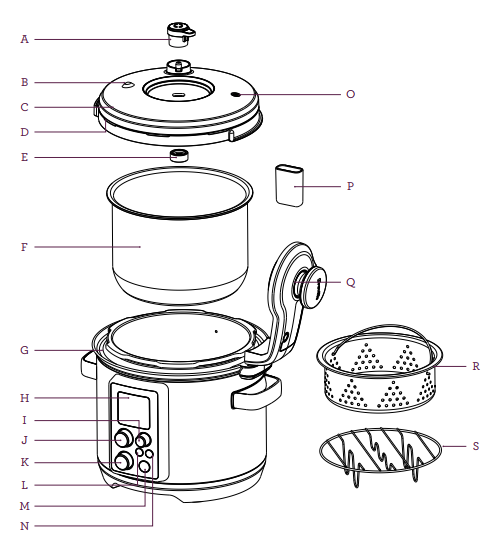 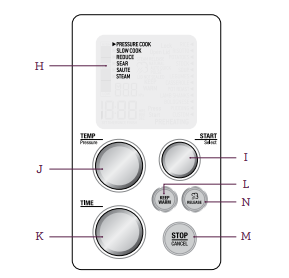 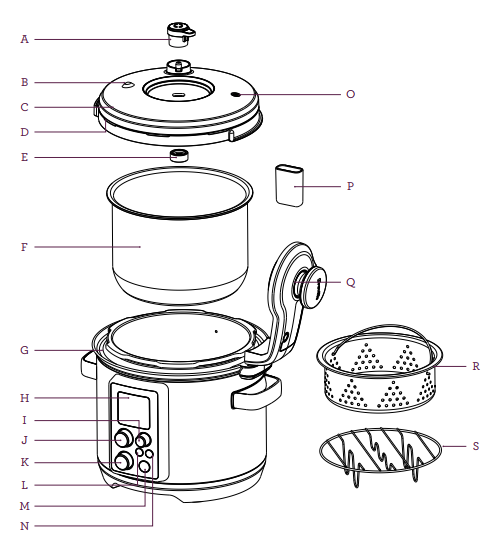 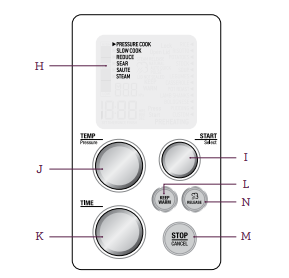 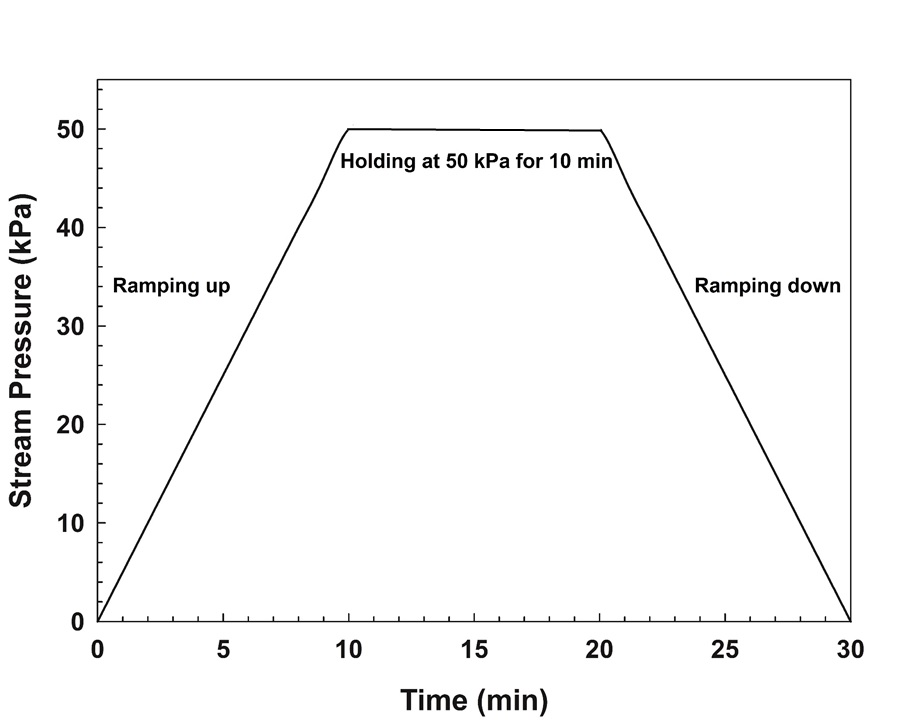 FIGURE S2 Time-pressure profile during steaming process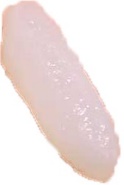 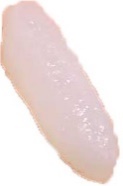 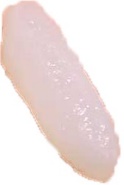 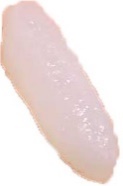 Rice varietyAAC (%)TDK83.77±0.07TDK113.72±0.15DG19.71±0.59